Liceo Artistico Statale “P. Petrocchi”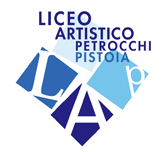 P.zza S. Pietro, 4 - 51100 Pistoia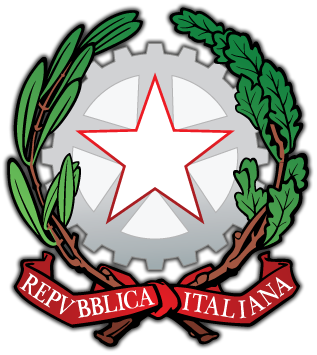 Tel. 0573 364708C.F. 80010010470e-mail ptsd010005@istruzione.itpec  ptsd010005@pec.istruzione.ite-mail segreteria info@liceoartisticopistoia.edu.it .DSA (Disturbi Specifici dell’Apprendimento)PIANO DIDATTICO PERSONALIZZATOANNO SCOLASTICO …………………………Dati relativi all’alunnoCognome e Nome:………………………………………………………………………………… …………………….Data e luogo di nascita:…………………………………………………………………………… ……………………Classe:……………………..Segnalazione del Dott………………………………………….…reperibile al numero tel. ………………………….Nome e tipologia struttura che ha rilasciato la diagnosi (indicare se la struttura è pubblica (asl), privata o centro accreditato) ……………………………………………………………………………………………………….. Data diagnosi / ultimo aggiornamento…………………………………………………………………………………..Diagnosi. (Riportare le CONCLUSIONI della valutazione diagnostica inerenti il disturbo specifico di apprendimento dell’alunno e il codice nosografico es. F.81) ………………………………………………………..………………………………………………………………………………………………………………………………Referente DSA d’Istituto………………………………………………………………………………………………….Coordinatore di classe…………………………………………………………………………………………………….Scuola di provenienza……………………………………………………………………………….……………………Caratteristiche del percorso didattico pregresso………………………………………………………………………………………………………………………………………………………………………………………………………Osservazioni dei Docenti del Consiglio di Classe - sintesi……………………....……………………..………………………………………………………………………………………………………………………………………………………………………………………………………………………………………..…………………..………………Considerazioni / osservazioni dei genitori……………………………………………………………………………………………………………………………………………………………………………………………………………………………………………..………………ANALISI DELLA SITUAZIONEOSSERVAZIONE DIRETTA DELLO/A STUDENTE/SSA(completare e sottolineare l’opzione corrispondente)Non / E’ cosciente della propria problematicitàNon   / Ne parla con gli adultiNon   / Ne parla con i compagniRapporti con gli adulti:fiduciaopposizioneindifferenza...............................................................................................................................................................Rapporti con i compagni:conflittualipositiviisolato...............................................................................................................................................................In relazione al problema, l'approccio con gli impegni scolastici è:autonomonecessita di azioni di supporto...............................................................................................................................................................Comportamento in classe:aggressività o chiusure di fronte a incomprensionidisponibilità ad utilizzare strumenti compensativitendenza ad eludere il problema..............................................................................................................................................................STUDIO DOMESTICOAiuti giornalieri domestici chi ..............................................................................................................................................quanto tempo .............................................................................................................................Sussidi domestici e strumenti compensativi strumenti informatici e multimedialilibri digitalicalcolatriceprogrammi specifici ...................................................................................................................................................Attività pomeridiane presenza di azioni di supporto agli impegni scolastici (familiare/tutor)istituti privati per doposcuola assistente domiciliare/educatorevolontaripercorsi psico-educativiAIDlogopediaprogetti specifici a scuolacollaborazione con altri ragazzi - compagni...................................................................................................................................................Difficoltà manifestate a casa nei rapporti con la scuolacon le singole discipline (elencare):..........................................................................................con i compagni .....…................................................................................................................altro...........................................................................................................................................DESCRIZIONE DEL FUNZIONAMENTO DELLE ABILITÀ STRUMENTALI DELLO/A STUDENTE/SSA(DESUNTE DALLA DIAGNOSI)LETTURA (velocità, correttezza, comprensione):SCRITTURA (tipologia di errori, grafia, produzione testi):CALCOLO (accuratezza e velocità nel calcolo a mente e scritto):MEMORIA:ATTENZIONE:ALTRI DISTURBI ASSOCIATI: PATTO CON LA FAMIGLIA	1) INDICAZIONI PER IL COMPORTAMENTO (EVENTUALI)(per esempio, in caso di difficoltà nell’attenzione e nella concentrazione ecc.)2) METODOLOGIE DIDATTICHE / STRATEGIE PER L’APPRENDIMENTODA PARTE DEL DOCENTE:Nell’anno scolastico in corso i docenti adotteranno i seguenti strumenti al fine di raggiungere obiettivi didattici specifici, trasversali e metacognitivi: Valorizzare nella didattica linguaggi comunicativi altri dal codice scritto (come quello iconico) Utilizzare schemi e mappe concettualiInsegnare l’uso di dispositivi extratestuali per lo studio (titolo, paragrafi, immagini)Promuovere integrazioni e collegamenti tra le conoscenze e le disciplineDividere gli obiettivi di un compito in “micro-obiettivi”Promuovere processi metacognitivi per l’autocontrollo e l’autovalutazionePromuovere l’apprendimento collaborativoPer i tempi di elaborazione e produzione degli elaborati tenere conto dei livelli di partenza Verificare l'opportunità di una lettura ad alta voce in pubblico e di un confronto diretto con i compagniGratificare e incoraggiare lo studente; sollecitare le conoscenze precedenti per introdurre nuovi argomenti 	(anche attraverso modalità e linguaggi differenti); non enfatizzare gli errori ripetuti anche se segnalati.Pause ripetute e volute per una consapevolezza dell’avvenuta comprensione.Utilizzo di mappe concettuali, autoprodotte e /o auto-reperite, purché approvate dal docenteImportanza maggiore alla comunicazione orale laddove necessario Privilegiare l’apprendimento esperienziale e laboratorialeSviluppare nell’ alunno un metodo di studio personale, ricorrendo eventualmente ad idonei strumenti compensativi o dispensativiAltroDA PARTE DELLO STUDENTE:Nell’anno scolastico in corso l’alunno si impegnerà ad utilizzare gli strumenti sopra indicati con l’obiettivo di: Migliorare le capacità di comprensione e produzione delle informazioni attraverso l’uso integrato di varie forme di comunicazioneIncrementare il lessico generale e specifico per le varie discipline (microlingua)Tendere alla normalizzazione dei tempi di rielaborazione e produzione delle conoscenzeConoscere e prendere coscienza delle proprie modalità di apprendimentoScelta e applicazione consapevole di strategie e comportamenti utili per un più efficace processo di apprendimento e di autovalutazione Impegno nell’affrontare le interrogazioni programmate (in caso di assenza l’interrogazione slitterà alla prima data utile dopo il rientro) Altro DA PARTE DELLA FAMIGLIA:Si concorda la seguente collaborazione:Controllo del registro elettronico per verificare la frequenza scolastica, la pianificazione delle verifiche scritte e orali, l’assegnazione dei compiti per casa, le comunicazioni dei docenti e della scuola.Controllo costante del diario, come sopraAvvio e mantenimento di regolari rapporti con i docenti e con il coordinatore di classeControllo dello studio domestico da parte dell’alunno/a e, qualora richiesto, svolgimento di studio assistito a casa.Supporto all’alunno/a con l’aiuto di un familiare / tutorSupporto all’alunno/a nella preparazione di verifiche sia scritte che oraliRicerca di materiale bibliografico e sitografico, utilizzo di strumenti informatici (videoscrittura, sintesi vocale, software specifici, libri digitali) di ausilio allo studenteFormulazione di un accordo della famiglia con i docenti per i bisogni specifici nelle singole disciplineRiduzione dei compiti assegnati alla classe con autoregolazione nei casi di mancata personalizzazioneAltro3) STRUMENTI DISPENSATIVIL’ALUNNO SARA’ DISPENSATO DA:Lettura ad alta voce (purché non parte integrante dell’attività di verifica)Dettatura e copiatura dalla lavagnaScrittura corsivo e stampato minuscoloStudio mnemonico di tabelle, forme verbali, grammaticali, tabellone ecc.…………Compiti a casa superiori al minimo (quando necessario)Trascrizione dei compiti e degli appunti (prevedere aiuto esterno dai compagni o dagli insegnanti)IL DOCENTE STARA’ ATTENTO A:Programmare Interrogazioni Limitare la somministrazione di verifiche quando possibile oppure se non si tratta di verifiche in più parti o verifiche intermedie o finali di elaborati grafici/multimediali preparati in più fasi.Subordinare la valutazione della produzione scritta, all'aspetto iconico e orale specialmente per le lingue straniere (laddove sia utile allo studente)Evitare nelle verifiche scritte, la sovrabbondanza di correzioni con avvilenti segni in rosso. Correggere con evidenza gli errori percepibili e modificabili.4) STRUMENTI COMPENSATIVITRASVERSALI:Computer con correttore automatico e vari programmi per facilitare la comunicazione dei propri pensieriEventuale uso di Internet per consultazione dizionari digitali o altri strumenti che il docente ritenga necessarioRegistrazione audio della sintesi finale della spiegazione su autorizzazione del docenteSchemi – mappe concettualiElaborati, materiali vari, conoscenze, documenti o fotografie preparati in ambito domesticoSintesi, schemi elaborati dai docentiPER LE VERIFICHE:Dare opportuni tempi di esecuzione per consentire tempi di riflessione, pause e eventuale gestione dell’ansiaIn alternativa ai tempi, assegnare minor quantità di compiti da svolgere, che consentano egualmente di verificare le abilità Programmare Interrogazioni Assegnare compiti con obiettivi di verifica più chiari possibile nell’oggetto di valutazione, sia esso formale, contenutistico o organizzativoUsare mediatori didattici durante le prove scritte e orali (mappe concettuali, schemi, formulari…)Ogni performance richiesta, sia individualizzata nei limiti degli obiettivi minimi della singola disciplinaNon giudicare, se non come obiettivo specifico, l’ordine o la calligrafiaTendere al benessere dello studente; evitare valutazioni avvilenti; attuare una didattica orientativa che veda l’errore come fonte di conoscenza piuttosto che come mancata acquisizione di contenutiApprontare prove effettuate con sistema di scrittura informatizzata laddove necessarioSuddivisione della verifica orale in più parti. N.B. Questo strumento comporta un maggior numero di verifiche orali.DISCIPLINARI:Ambito disciplinare scientifico (Matematica, Fisica, Chimica, Scienze …)tabelle della memoria, tavola pitagorica, formule o linguaggi specifici ecc… strutturazione dei problemi per fasiorganizzazione delle procedureuso calcolatrice...............................................................................Ambito disciplinare umanistico (Italiano, Storia, Filosofia, Storia dell’Arte)schede forme verbali, analisi grammaticale, logica, del periodo, aiuti temporali ecc…uso sintetizzatore vocale per i testidizionario digitaleuso registrazioni.................................................................................Lingua Straniera (Inglese)negli elaborati scritti, limitare le correzioni ai soli errori percepibili e modificabiliuso dizionario bilingue nei compiti di comprensione e produzione scritta previa autorizzazione del docenteuso del computer   durante le verifiche scritteprivilegiare la comunicazione orale con valorizzazione di eventuali esperienze pregresse laddove sia necessariouso di tabelle per forme irregolari (verbi, plurali, comparativi, avverbi, …)dizionario digitale.................................................................................Ambito disciplinare tecnico pratico (Discipline Plastiche, Discipline Geometriche, Discipline Pittoriche, Laboratori, …)formule e/o procedure specificheschemi – mappe concettuali........................................................................................Area Motoriaprecisione nelle consegnefacilitatori dell’orientamento........................................................................................5) VALUTAZIONEOgni studente verrà valutato in base ai progressi acquisiti, all’impegno, alle conoscenze apprese e alle strategie operate. La valutazione è personale, come personali i livelli di partenza, nell’ambito degli obiettivi minimi.6) RECUPERO DEBITINell’eventualità che lo studente sostenga l’esame di recupero del debito in una o più discipline i docenti coinvolti specificheranno in forma scritta le riduzioni da apportare al programma oggetto di esame a settembre (a seconda delle materie). Tale riduzione sarà comunicata alla famiglia in occasione dell’incontro per la comunicazione dell’esito dello scrutinio di giugno. Nella sessione di esami di sospensione del giudizio si autorizza l’utilizzo degli stessi strumenti compensativi usati durante l’anno scolastico (ad. es. mappe concettuali approvate durante l’anno scolastico dal docente). L’uso o l’eventuale non uso di tali strumenti sarà annotato nei verbali relativi allo svolgimento delle prove di recupero debiti. Nel caso l’alunno debba sostenere più prove orali, è possibile che esse siano calendarizzate nella stessa giornata.7) PROVE INVALSI CLASSI SECONDA E QUINTA	Secondo quanto stabilito dal D.Lgs. 62/2017 gli studenti con DSA partecipano alle Prove INVALSI secondo le modalità previste dal proprio Piano Didattico Personalizzato (e quindi con gli strumenti compensativi e dispensativi concordati con il CdC).  In aggiunta a ciò, lo studente può concordare con i docenti del consiglio di classe le seguenti ulteriori misure compensative (barrare le voci che interessano):Tempo aggiuntivo – fino a 15 minuti per ciascuna provaFont speciale ad alta leggibilitàDizionario e/o calcolatrice File audio per l’ascolto individuale in audio-cuffiaTerzo ascolto di ingleseN.B. Prova di Inglese:- La prova di inglese attualmente è prevista soltanto per la classe quinta.- Se il PDP prevede l’esonero dalla prova scritta di lingua straniera, lo studente con DSA non svolge la prova di lettura o di ascolto oppure l’intera Prova nazionale. Gli alunni dispensati da una o da entrambe le Prove di Inglese non ricevono al termine del primo e del secondo ciclo di studi la descrizione dei livelli di apprendimento da parte dell’INVALSI.8) ESAMI FINALI Evitare prove differenziate o specifiche Per tutti gli esami di stato, sarà consentito utilizzare tutti gli strumenti compensativi e le misure dispensative, nonché tutte le metodologie utilizzate durante l’anno scolastico (vedi normativa di riferimento).Il Consiglio di ClasseGenitori		_______________________________________________Alunno 		________________________________________________                                                                         Il Dirigente Scolastico                                                                              Dott.ssa Prof.ssa Elisabetta Pastacaldi                                                                                                       ___________________________Data, ___________________NORMATIVA DI RIFERIMENTOLegge 170 del 13 luglio 2015Decreto dipartimentale 479 del 2017 su autonomia scolasticaDecreto su DSA 5669 del 2011Linee Guida sui DSA, 12 luglio 2011Linee guida del MIUR per la predisposizione dei protocolli regionali per le attività di identificazione precoce dei casi sospetti di DSATabella Codici Identificazione DiagnosticaConsensus Conference sui DSA, Roma 6-7 dicembre 2010Regione Toscana, Linee di indirizzo per la diagnosi e il trattamento dei DSA (delibera n.1218 del 08/11/2018Ordinanza Ministeriale 205 dell’11 marzo 2019. Istruzioni organizzative e operative esame di stato II ciclo a.s. 2018-2019MATERIALI UTILI PER APPROFONDIMENTO E ATTUAZIONE BUONE PRATICHEFive Key Messages for Inclusive EducationQuestionario alla famigliaQuestionario auto-osservativoN.B. Tutti i documenti in elenco sono reperibili sul sito della scuola alla sezione INCLUSIONEL’ordinanza ministeriale relativa agli esami di stato per l’anno in corso è consultabile sul sito della scuola alla sezione ESAMIMateriaDocenteFirmaItalianoNOME   COGNOMEStoriaLingua IngleseFilosofiaMatematicaScienzeStoria dell’Arte Discipline PlasticheDiscipline PittoricheDiscipline GeometricheLaboratorio ArchitetturaLaboratorio MetalliLaboratorio GraficaScienze MotorieSostegnoSostegnoSostegnoReligione 